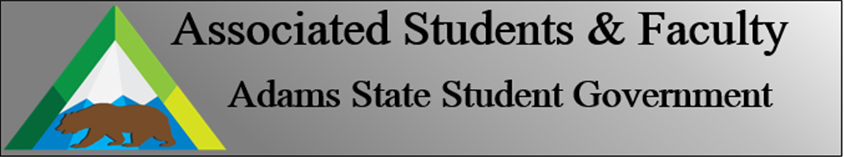 Adams State University Associated Students and Faculty LegislatureBill Number: ASF1718052Author: Aaron DavisSponsor: Bri GonzalesEvent or Trip InformationWhat: Constitutional ChangeWhy: To better provide for the needs of ASU and more specifically AS&FAuthor Contact Information: davisaa@grizzlies.adams.eduAccount Information: NAAdditional Information: For this bill, I am proposing a number of constitutional changes. First: any places that state “ASC” to refer to Adams State, shall be corrected to ASU or Adams State University.Second: Article II, Section 4 wording shall change from “The spouses, domestic partners, children of and members of AS&F shall be admitted free of charge, or charged the same as AS&F members, to any regularly scheduled college event” to The spouses, domestic partners, and legal dependents (18 and under) of members of AS&F shall be admitted free of charge, or charged the same as AS&F members, to any regularly scheduled college event.Third: Article IV Section 1 shall be updated to match our current census members. Because the constitution requires the seats be updated on an enrollment census every three years, the next census date will be updated and shall happen in Spring 2021. Based on the census, the number of seats will be updated.Fourth: Under Article IV Section 4a, Presence shall be added to the options of platforms for meeting announcements.Fifth: Article IV section 6 and 6a shall read “Section 6. In budgetary matters a quorum may be declared when a two-thirds majority (2/3+1) of the voting Legislative members are present.Section 6a. A two-thirds majority (2/3+1) vote is required to approve all budgetary matters.” This change further defines a 2/3 vote for better clarification (with the +1 addition).Sixth: Article VI Section 2 shall change the process for amending the constitution. It shall read: Section 2. Proposed amendments to this Constitution will not be effective until adopted by a two-thirds (2/3) vote of the AS&F Senate. This vote shall occur after: the publication of the proposed amendment(s) in any official AS&F platform (posters, AS&F blog, AS&F Facebook, etc.).a forum is held at the AS&F meeting prior to the meeting that the vote shall occur.an informal forum is held between the aforementioned meeting and the meeting in which the vote shall occur.I, Aaron Davis present this bill for consideration of and approval by the Associated Students and Faculty Senate, this 23rd day of April, 2018.Implementation: Upon approval, be it enacted that:The proposed bill become adopted in favor of recognition by the AS&F Senate, and that:The bylaw change of quarterly distribution will immediately be taken into effect.VOTE: Yeas_____ Nays______ Abs_______Complete applicable sections:ADOPTED at ______________ meeting of the AS&F Senate on ___________.BILL did not pass at ______________ meeting of the AS&F Senate on ________.BILL will be reconsidered on ___________________.Approved/Disapproved by AS&F President_______________________________